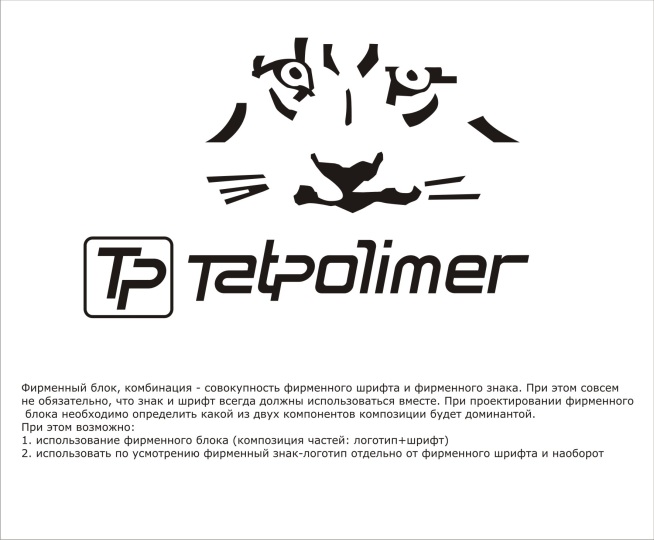 ТЕХНИЧЕСКИЙ ПАСПОРТ ИЗДЕЛИЯТрап дворовый регулируемый, с подрамником, с прижимным фланцем, с обогревом, с вертикальным выпуском ТП-616.1.110/В-Э(ТУ 4947-001-95431139-2007)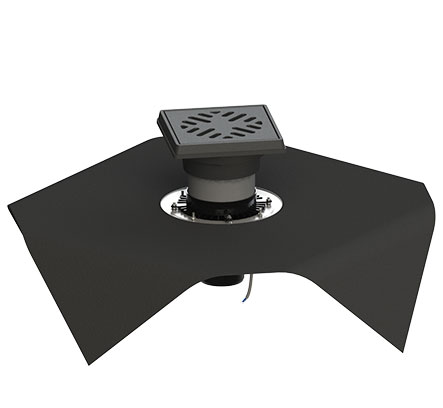 Производитель ООО ТПК «Татполимер»,Российская Федерация, Республика Татарстан, . Чистополь, ул. Мира, д. 44 «В», тел./факс (84342) 5-84-13, 5-84-25,www.tatpolimer.ru2019Назначение изделияТрапы вертикальные ТП-616.1.110/В-Э с чугунным подрамником, с чугунной решеткой, с битумно-полимерной прокладкой ТП-65, с грязеуловителем и незамерзающим запахозапирающим устройством предназначены для приема и отведения в канализационную или дренажную сеть сточных вод с поверхности эксплуатируемой кровли, пола, устанавливаемые в жилых, общественных и производственных зданиях, неотапливаемых помещениях и на улицах. Благодаря наличию грязеуловителя и запахозапирающего устройства трап препятствует попаданию посторонних предметов в систему канализации и надежно защищает помещение от неприятных запахов, в том числе при отрицательных температурах.Технические характеристикисырье решетки и подрамника – чугун;сырье корпуса и грязеуловителя – полипропилен;сырье для запахозапирающего устройства – АБС пластик;напряжение/максимальный потребляемый ток – 220÷230 В/0,16 А;теплоотдача кабеля, не более – 30 Вт/м;длина соединительного кабеля, не менее – 1,5 м (3х1,5 мм);наименьший радиус изгиба кабеля – 10 мм;максимальная температура поверхности кабеля – +65 °С;максимальная температура внутренней поверхности трапа – +55 °С;выходной диаметр – 110 мм;условная высота выпускного патрубка – 170 мм;габаритные размеры битумно-полимерной прокладки – 1000х1000 мм;пропускная способность, не менее – 4,8 л/с;температура окружающей среды – от –50 °С до +90 °С;температура отводящей жидкости, не более – +85 °С*;масса нетто, не более – 23,4 кг;максимальная разрешенная нагрузка, не более – ;срок службы, не менее – 50 лет.* Трапы производства ООО ТПК «Татполимер» позволяют отводить в канализацию жидкости с температурой до 100 °С при условии, что её воздействие будет кратковременное (100 –  с температурой не более 100 °С). Повышение температуры отводящих жидкостей до 100 °С не влияет на пропускную способность трапов и их работоспособность). В этом случае снижается только максимально допустимая нагрузка на трап (т.к. корпус трапа выполняет роль несущего силового элемента) – она не должна превышать .Основные размеры приведены на рис. 1.Состав изделия и комплектностьНастоящий трап состоит из следующих деталей (см. рис. 1):Корпус трапа;Решетка;Подрамник чугунный;Грязеуловитель;Битумно-полимерная прокладка;Незамерзающее запахозапирающее устройство;Уплотнительное кольцо запахозапирающего устройства;Уплотнительное кольцо. Обод-фиксатор нагревательного элемента;Саморегулирующийся кабель «TRACECO-30» мощностью 15 Вт.Партия трапов вертикальных, поставляемая в один адрес, комплектуется паспортом и объединенным техническим описанием в соответствии с ГОСТ 2.601-2006.Внешний вид товара может отличаться от товара, представленного на фото. Фирма-производитель оставляет за собой право на внесение изменений в конструкцию, дизайн и комплектацию товара, не влияющих на качество изделия.Устройство и принцип работыПроцесс установки трапов учитывает их дальнейшее функционирование в общей системе канализации. Корпус трапа с использованием элементов герметизации соединяется с любой канализационной раструбной трубой из ПВХ или ПП (REHAU, WAVIN и т.д.) диаметром 110 или , пролегающей под полом на соответствующей проектной глубине. Если применяются стальная или чугунная труба, необходимо использовать переход ремонтный (ТП-82.100). При необходимости выпускной патрубок допускается отрезать на требуемую длину для получения присоединительного размера диаметром . Перед вводом трапа в эксплуатацию в корпус трапа необходимо вставить запахозапирающее устройство снабженное уплотнительным кольцом, грязеуловитель и установить в подрамник решётку.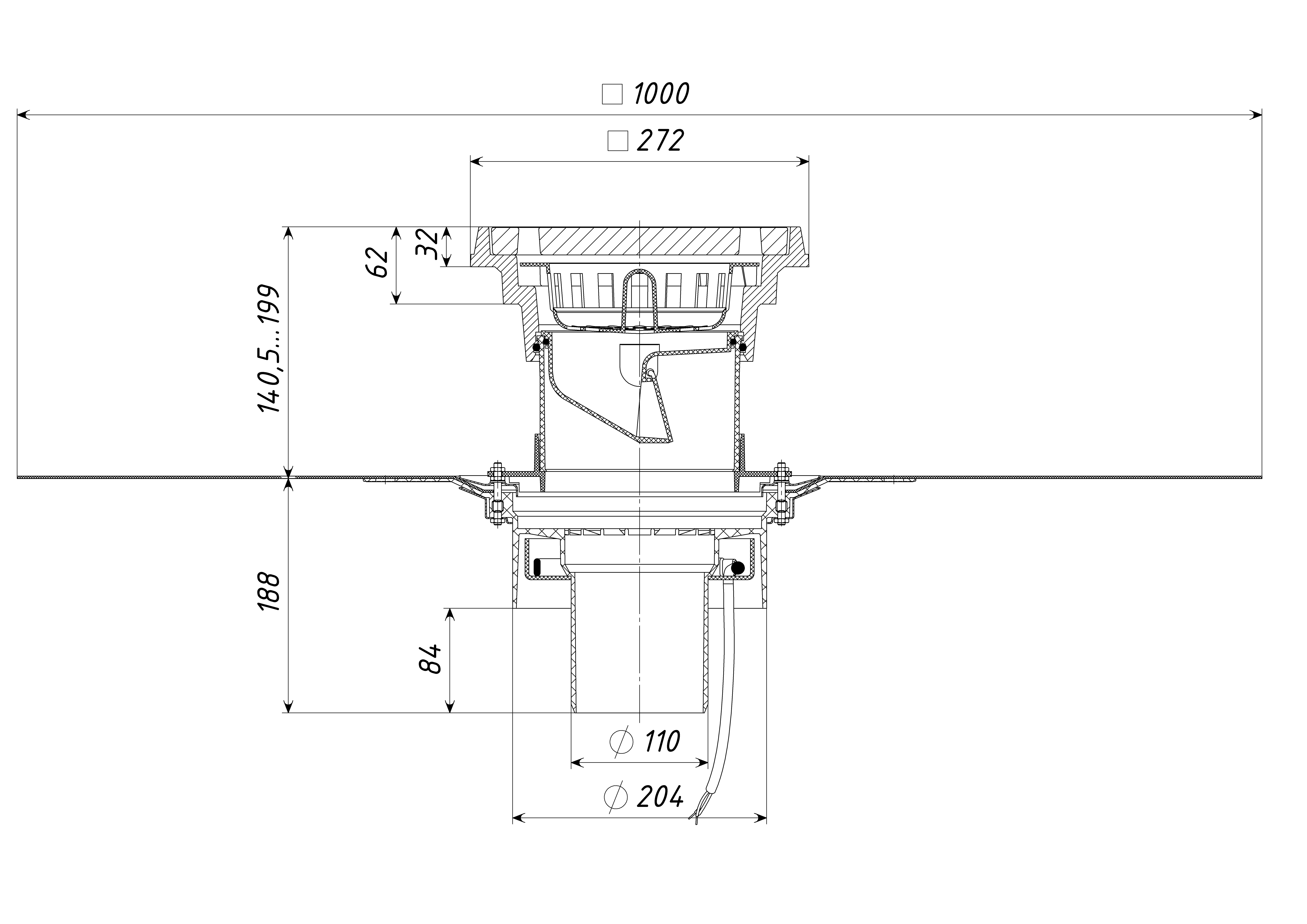              Рис. 1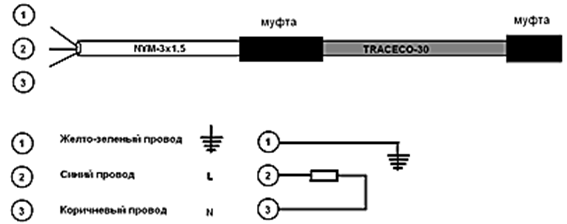 Рис. 2При использовании ТП-616.1.110/В-Э для подключения электрического кабеля к сети необходимо использовать гидроизоляционную муфту или распаечную коробку. Подключение кабеля осуществляется через автомат защиты сети (см. рис. 2).Рекомендация: для ограничения подогрева и экономии электроэнергии рекомендуется подключение саморегулирующегося кабеля через термостат, работающий в диапазоне температур от -5˚С до +5˚С. В противном случае обогрев будет осуществляться при более низких минусовых температурах, что не является обязательным, так как во время морозов снег на поверхности не тает и нет необходимости в отводе воды.Техническое обслуживаниеИзделие должно эксплуатироваться по назначению. Трапы канализационные нельзя использовать при температурах, неоговоренных в техническом паспорте. По мере необходимости производить снятие решетки и очищать грязеуловитель и внутреннюю полость от грязи и мусора. Для простоты извлечения запахозапирающего устройства, смазывать уплотнительное кольцо силиконовой смазкой для монтажа труб.Условия хранения и транспортировкиИзделия не относятся к категории опасных грузов, что допускает их перевозку любым видом транспорта в соответствии с правилами перевозки грузов, действующими на данном виде транспорта.При железнодорожных и автомобильных перевозках изделия допускаются к транспортировке только в крытом подвижном составе. Обращаться с товаром с соответствующей осторожностью, избегая ударов и вмятин.Изделия должны храниться в упаковке предприятия-изготовителя.Свидетельство о приемкеТрапы вертикальные ТП-616.1.110/В-Э соответствуют ТУ 4947-001-95431139-2007 и признаны годными к эксплуатации.Гарантийные обязательстваПредприятие-изготовитель гарантирует соответствие трапов вертикальных требованиям ТУ 4947-001-95431139-2007 при соблюдении условий эксплуатации, транспортирования и хранения, изложенных в «Технических условиях».Гарантийный срок на трап составляет 12 месяцев со дня продажи.Гарантия распространяется на все заводские и конструктивные дефекты. Данная гарантия не распространяется:на повреждения, возникшие в результате монтажа неквалифицированным персоналом, или с нарушением требований настоящего паспорта;при наличии повреждений в результате ударов, а также других механических или температурных повреждений.Сведения о рекламацияхПредставитель ОТК________________(личная подпись)______________________(расшифровка подписи)М.П.____________________(число, месяц, год)Номер и дата
рекламацииКраткое содержание
рекламацииМеры, принятые
предприятием-изготовителем